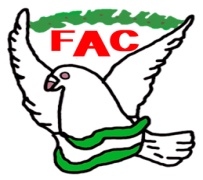 ELECCIONES 2024FEDERACIÓN ANDALUZA DE COLOMBICULTURAACTA DE RESOLUCIÓN DE LAS RECLAMACIONES PRESENTADAS CONTRA LAS VOTACIONES A PERSONAS MIEMBROS DE LA ASAMBLEA GENERAL Y DE PROCLAMACIÓN DE LOS PERSONAS MIEMBROS DE LA MISMA. 	En ____________, a las _____ horas del día ____ de __________ de  _______, se reúnen en la sede de la Oficina Electoral de la Federación Andaluza de _________________, las siguientes personas miembros de la Comisión Electoral Federativa:D. ___________________________________________________ PresidenteD. ___________________________________________________ VocalD. ___________________________________________________ VocalD. ___________________________________________________ VocalD. ___________________________________________________ SecretarioConstituyendo el objeto de la reunión resolver las reclamaciones interpuestas contra las votaciones a personas miembros de la Asamblea General y la proclamación de las personas miembros de la misma, se tratan los siguientes puntos del ORDEN DEL DÍA:1º.-	Resolución de reclamaciones e impugnaciones contra las votaciones a las personas  miembros de la Asamblea General.- Se adopta el siguiente acuerdo: Examinadas las reclamaciones e impugnaciones presentadas contra las votaciones a personas miembros de la Asamblea General y demás incidencias relativas a las mismas, de conformidad con lo dispuesto en el artículo 22.3 de la Orden de 11 de marzo de 2016, por la que se regulan los procesos electorales de las federaciones deportivas andaluzas,R E S U E L V E N:_____________________________________________________________________________________________________________________________________________________________________________________________________________________________________________________________________________________________________________________________________________________________________________________________________________________________________________________________Contra la presente resolución de la Comisión Electoral Federativa, podrá presentarse recurso ante el Tribunal Administrativo del Deporte de Andalucía, en el plazo de tres días hábiles desde su notificación, de conformidad con el artículo 11.7 de la Orden por la que se regulan los procesos electorales de las federaciones deportivas andaluzas.2º.-	Composición de la Asamblea General.- Se adopta el siguiente acuerdo: La Asamblea General, que se adapta en su composición a lo establecido por la Orden de 11 de marzo de 2016, por la que se regulan los procesos electorales de las federaciones deportivas andaluzas, está integrada por _______personas  miembros.3º.-	Proclamación de personas miembros de la Asamblea General.- Se adopta el siguiente acuerdo:Una vez examinados los resultados de las votaciones a personas miembros de la Asamblea General celebradas el día ___ de __________ de ______  y resueltas las reclamaciones contra las mismas, se proclaman las siguientes personas miembros electos de la Asamblea General de la Federación Andaluza de Colombicultura:ESTAMENTO DE CLUBES DEPORTIVOSclub _________________________________________	club _______________________________________club _________________________________________	club _______________________________________club _________________________________________	club _______________________________________club _________________________________________	club _______________________________________club _________________________________________	club _______________________________________club _________________________________________	club _______________________________________club _________________________________________	club _______________________________________club _________________________________________	club _______________________________________club _________________________________________	club _______________________________________club _________________________________________	club _______________________________________club _________________________________________	club _______________________________________club _________________________________________	club _______________________________________club _________________________________________	club _______________________________________club _________________________________________	club _______________________________________club _________________________________________	club _______________________________________ESTAMENTO DE DEPORTISTASD. __________________________________________	D. ________________________________________D. __________________________________________	D. ________________________________________D. __________________________________________	D. ________________________________________D. __________________________________________	D. ________________________________________D. __________________________________________	D. ________________________________________D. __________________________________________	D. ________________________________________D. __________________________________________	D. ________________________________________D. __________________________________________	D. ________________________________________D. __________________________________________	D. ________________________________________ESTAMENTO DE TÉCNICOS Y ENTRENADORESD. __________________________________________	D. ________________________________________D. __________________________________________	D. ________________________________________D. __________________________________________	D. ________________________________________D. __________________________________________	D. ________________________________________D. __________________________________________	D. ________________________________________D. __________________________________________	D. ________________________________________ESTAMENTO DE JUECESY ÁRBITROSD. __________________________________________	D. ________________________________________D. __________________________________________	D. ________________________________________D. __________________________________________	D. ________________________________________D. __________________________________________	D. ________________________________________D. __________________________________________	D. ________________________________________D. __________________________________________	D. ________________________________________	Y no teniendo más asuntos que tratar, se da la presente reunión por terminada a las ___ horas, de todo lo cual como titular de la Secretaría  CERTIFICO.